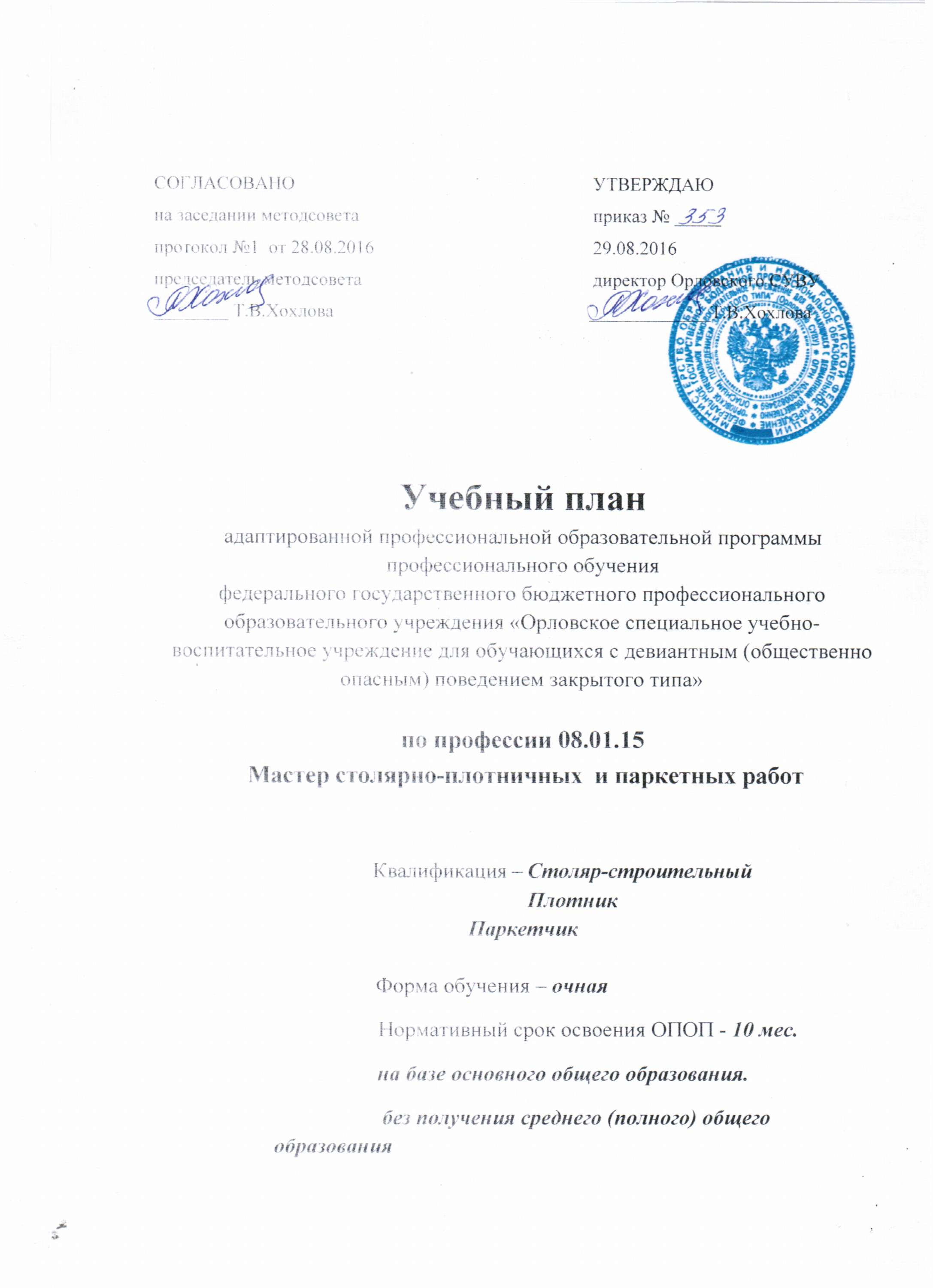 1. Пояснительная записка.       1.1 Нормативная база реализации ППКРС ОУ.Настоящий учебный план программы подготовки квалифицированных рабочих и служащих (далее ППКРС) профессионального обучения федерального государственного бюджетного профессионального образовательного учреждения «Орловское специальное учебно-воспитательное учреждение для обучающихся с девиантным (общественно опасным) поведением закрытого типа» разработан на основе федерального государственного образовательного стандарта, утвержденного приказом Министерства образования и науки Российской Федерации №  817  от 2 августа  2013 г., зарегистрированного Министерством юстиции (рег. № 29709 от 20 августа 2013) по профессии   08.01.15 Мастер столярно-плотничных  работ.    Учебный план обеспечивает выполнение "Гигиенических требований к условиям обучения общеобразовательных учреждений", утверждённых постановлением Главного государственного санитарного врача Российской Федерации от 29 декабря 2010 года  № 189 "Об утверждении СанПиН 2.4.2.2821-10".1.2  Организация учебного процесса и режим занятий.Начало учебного года 1 сентября, окончание обучения – 30 июня. Каникулы – 2 недели  между  первым и вторым  полугодием.Учебная нагрузка обучающихся – 36 часов в неделю. Продолжительность учебной недели шесть дней. Продолжительность учебных занятий (уроков)– 45 минут, возможны сгруппированные уроки по 2 урока. Учебная практика проводится в течение всего учебного года по 10 часов в неделю. Производственная практика проводится   1 неделя в первом полугодии и 11 недель во втором полугодии. 1.3 Формирование вариативной части ОПОП.За счет часов вариативной части ОПОП введен предмет Основы ИКТ (информационно-коммуникационных технологий).  Введение этого предмета вызвано необходимостью создания условий для выполнения обучающимся лабораторных работ и практических занятий с использованием персональных компьютеров. Остальные часы вариативной части ОПОП направлены на увеличение объема времени, отведенного на освоение дисциплин и профессиональных модулей обязательной части ОПОП.1.4  Порядок аттестации обучающихся.Аттестация обучающихся проводится в соответствии с Положением о промежуточной и итоговой аттестации.   Качество освоения учебных дисциплин оценивается в процессе текущего контроля и промежуточной аттестации.Текущий  контроль  знаний обучающихся  по дисциплинам общепрофессионального и профессионального цикла проводится в пределах  учебного времени, отведенного на соответствующую учебную дисциплину,  в форме зачетов, контрольных работ, тестов, рефератов, практических работ и др. Промежуточная аттестация проводится в форме зачетов,  дифференцированных зачетов и экзаменов. Зачеты проводятся по физической культуре (ФК.00), по учебной и производственной практике, а также по всем изучаемым предметам в конце семестров.       Дифференцированные зачеты проводятся по предметам общепрофессионального и профессионального цикла  в конце каждого  или по завершении изучения предмета, кроме тех предметов, по которым предусмотрен экзамен.Завершающим этапом промежуточной аттестации являются итоговые экзамены. Государственная  (итоговая)   аттестация проходит во 2 семестре,  включает защиту выпускной квалификационной работы:  выпускная практическая квалификационная работа и письменная экзаменационная работа. Обязательные требования – соответствие тематики выпускной квалификационной работы содержанию профессиональных модулей; выпускная практическая квалификационная работа должна предусматривать сложность работы не ниже  3 разряда.   По результатам ГИА выпускникам присваиваются квалификаций: столяр строительный – 3 разряда, плотник – 3 разряда, паркетчик – 3 разряда. План учебного процесса Перечень кабинетов, лабораторий, мастерскихи других помещений для подготовки по профессии  Мастер столярно-плотничных работ.ПредметКоличество часовОсновы ИКТ28Строительная графика19Электротехническое оборудование31Безопасность  жизнедеятельности33Физическая культура33Всего144Наименование циклов, дисциплин, профессиональных модулей, МДК, практикФормы промежу-точной аттестацииУчебная нагрузка обучающихся (час.)Учебная нагрузка обучающихся (час.)Учебная нагрузка обучающихся (час.)Учебная нагрузка обучающихся (час.)Распределение обязательной учебной нагрузки  ( включая обязательную аудиторную нагрузку и все виды практики в составе профессиональных модулей) по полугодиям  (час. в полугодие)Распределение обязательной учебной нагрузки  ( включая обязательную аудиторную нагрузку и все виды практики в составе профессиональных модулей) по полугодиям  (час. в полугодие)Наименование циклов, дисциплин, профессиональных модулей, МДК, практикФормы промежу-точной аттестацииМаксималь-ная  Самостоя-тельная учебная работаОбязательная Обязательная Распределение обязательной учебной нагрузки  ( включая обязательную аудиторную нагрузку и все виды практики в составе профессиональных модулей) по полугодиям  (час. в полугодие)Распределение обязательной учебной нагрузки  ( включая обязательную аудиторную нагрузку и все виды практики в составе профессиональных модулей) по полугодиям  (час. в полугодие)Ин-дексНаименование циклов, дисциплин, профессиональных модулей, МДК, практикФормы промежу-точной аттестацииМаксималь-ная  Самостоя-тельная учебная работаОбязательная Обязательная 1п/г2п/гИн-дексНаименование циклов, дисциплин, профессиональных модулей, МДК, практикФормы промежу-точной аттестацииМаксималь-ная  Самостоя-тельная учебная работаВсегоВ т.ч. лаб.-пр. работ17 нед.24 нед.123456789ОП.00ОБЩЕПРОФЕССИОНАЛЬНЫЙ ЦИКЛ6З/1ДЗ/1Э457169288165123ОП.01Основы строительного производства-,Э10035654520ОП.02Строительная графика-,ДЗ10035654520ОП.03Электротехническое оборудование-,З6519463016ОП.04 Основы экономики строительства-,З85292828ОП.05 Безопасность  жизнедеятельности-,З8529563026ОП.06Основы ИКТ-,З5022281513П.00ПРОФЕССИОНАЛЬНЫЙ ЦИКЛ574198376296108ПМ00Профессиональные модули-/9ДЗ/ЭПМ.01Выполнение столярных работЭ(к)44440404296            108МДК 01.01Технология изготовления столярных изделий и столярно-монтажных работ ДЗ,-20040160160УП.01ДЗ,-100100ПП.01-,ДЗ14436108ПМ. 02Выполнение плотничных работЭ(к)42179342153189МДК 02.01Технология устройства деревянных конструкций и сборки деревянных домов  исписпытания-,ДЗ295791088325УП.02-,ДЗ907020ПП.02-,ДЗ144144ПМ.03Выполнение паркетных работ42179342342МДК 03.01Технология работ по устройству паркетных полов29579108108УП.03-,ДЗ9090ПП.03-,ДЗ144144ФКФизическая культураЗ/З8024563026ВПВведение в профессию-,З72225050Всего по учебным дисциплинам и ПМ6З/10ДЗ/2Э1895           4131482645837Учебная практика280Производственная практика197ПАПромежуточная аттестация1 нед.ГИАГосударственная (итоговая) аттестация361 нед.Консультации на учебную группу по 100 часов в учебном году.Государственная (итоговая) аттестация:Выпускная квалификационная работас 23.06.2017 по29.06.2017 (1 нед.)Консультации на учебную группу по 100 часов в учебном году.Государственная (итоговая) аттестация:Выпускная квалификационная работас 23.06.2017 по29.06.2017 (1 нед.)Консультации на учебную группу по 100 часов в учебном году.Государственная (итоговая) аттестация:Выпускная квалификационная работас 23.06.2017 по29.06.2017 (1 нед.)Консультации на учебную группу по 100 часов в учебном году.Государственная (итоговая) аттестация:Выпускная квалификационная работас 23.06.2017 по29.06.2017 (1 нед.)Консультации на учебную группу по 100 часов в учебном году.Государственная (итоговая) аттестация:Выпускная квалификационная работас 23.06.2017 по29.06.2017 (1 нед.)Всего1518Дисциплин и МДК461241Консультации на учебную группу по 100 часов в учебном году.Государственная (итоговая) аттестация:Выпускная квалификационная работас 23.06.2017 по29.06.2017 (1 нед.)Консультации на учебную группу по 100 часов в учебном году.Государственная (итоговая) аттестация:Выпускная квалификационная работас 23.06.2017 по29.06.2017 (1 нед.)Консультации на учебную группу по 100 часов в учебном году.Государственная (итоговая) аттестация:Выпускная квалификационная работас 23.06.2017 по29.06.2017 (1 нед.)Консультации на учебную группу по 100 часов в учебном году.Государственная (итоговая) аттестация:Выпускная квалификационная работас 23.06.2017 по29.06.2017 (1 нед.)Консультации на учебную группу по 100 часов в учебном году.Государственная (итоговая) аттестация:Выпускная квалификационная работас 23.06.2017 по29.06.2017 (1 нед.)Всего1518Учебной практики170110Консультации на учебную группу по 100 часов в учебном году.Государственная (итоговая) аттестация:Выпускная квалификационная работас 23.06.2017 по29.06.2017 (1 нед.)Консультации на учебную группу по 100 часов в учебном году.Государственная (итоговая) аттестация:Выпускная квалификационная работас 23.06.2017 по29.06.2017 (1 нед.)Консультации на учебную группу по 100 часов в учебном году.Государственная (итоговая) аттестация:Выпускная квалификационная работас 23.06.2017 по29.06.2017 (1 нед.)Консультации на учебную группу по 100 часов в учебном году.Государственная (итоговая) аттестация:Выпускная квалификационная работас 23.06.2017 по29.06.2017 (1 нед.)Консультации на учебную группу по 100 часов в учебном году.Государственная (итоговая) аттестация:Выпускная квалификационная работас 23.06.2017 по29.06.2017 (1 нед.)Всего1518Производственной практики36396Консультации на учебную группу по 100 часов в учебном году.Государственная (итоговая) аттестация:Выпускная квалификационная работас 23.06.2017 по29.06.2017 (1 нед.)Консультации на учебную группу по 100 часов в учебном году.Государственная (итоговая) аттестация:Выпускная квалификационная работас 23.06.2017 по29.06.2017 (1 нед.)Консультации на учебную группу по 100 часов в учебном году.Государственная (итоговая) аттестация:Выпускная квалификационная работас 23.06.2017 по29.06.2017 (1 нед.)Консультации на учебную группу по 100 часов в учебном году.Государственная (итоговая) аттестация:Выпускная квалификационная работас 23.06.2017 по29.06.2017 (1 нед.)Консультации на учебную группу по 100 часов в учебном году.Государственная (итоговая) аттестация:Выпускная квалификационная работас 23.06.2017 по29.06.2017 (1 нед.)Всего1518Экзаменов 2Консультации на учебную группу по 100 часов в учебном году.Государственная (итоговая) аттестация:Выпускная квалификационная работас 23.06.2017 по29.06.2017 (1 нед.)Консультации на учебную группу по 100 часов в учебном году.Государственная (итоговая) аттестация:Выпускная квалификационная работас 23.06.2017 по29.06.2017 (1 нед.)Консультации на учебную группу по 100 часов в учебном году.Государственная (итоговая) аттестация:Выпускная квалификационная работас 23.06.2017 по29.06.2017 (1 нед.)Консультации на учебную группу по 100 часов в учебном году.Государственная (итоговая) аттестация:Выпускная квалификационная работас 23.06.2017 по29.06.2017 (1 нед.)Консультации на учебную группу по 100 часов в учебном году.Государственная (итоговая) аттестация:Выпускная квалификационная работас 23.06.2017 по29.06.2017 (1 нед.)Всего1518Дифф. зачетов28Консультации на учебную группу по 100 часов в учебном году.Государственная (итоговая) аттестация:Выпускная квалификационная работас 23.06.2017 по29.06.2017 (1 нед.)Консультации на учебную группу по 100 часов в учебном году.Государственная (итоговая) аттестация:Выпускная квалификационная работас 23.06.2017 по29.06.2017 (1 нед.)Консультации на учебную группу по 100 часов в учебном году.Государственная (итоговая) аттестация:Выпускная квалификационная работас 23.06.2017 по29.06.2017 (1 нед.)Консультации на учебную группу по 100 часов в учебном году.Государственная (итоговая) аттестация:Выпускная квалификационная работас 23.06.2017 по29.06.2017 (1 нед.)Консультации на учебную группу по 100 часов в учебном году.Государственная (итоговая) аттестация:Выпускная квалификационная работас 23.06.2017 по29.06.2017 (1 нед.)Всего1518Зачетов 15№ п/пНаименование1Кабинет основ строительного производства2Кабинет технической и строительной графики 3Кабинет электротехники4Кабинет безопасности жизнедеятельности5Компьютерный класс6Мастерская столярная7Мастерская столярно-механическая8Лаборатория измерительная9Вспомогательные участки, механической обработки деталей.10Спортивный зал11Открытый стадион широкого профиля с элементами полосы препятствий12Стрелковый тир13Библиотека, читальный зал с выходом в сеть Интернет14Актовый зал.